ПРИЛОЖЕНИЕ № 3к протоколу заочного голосования членов президиумаПравительственной комиссиипо цифровому развитию, использованию информационных технологийдля улучшения качества жизни и условий веденияпредпринимательской деятельностиот 10 января 2024 г. № 1ОДОБРЕНОпрезидиумом Правительственной комиссиипо цифровому развитию, использованию информационных технологийдля улучшения качества жизни и условий веденияпредпринимательской деятельностиот 10 января 2024 г. № 1Требования к сети передачи данных участников информационного обменаЛистов 21Москва 2023СОДЕРЖАНИЕОбозначения и сокращения	31	Общие положения	42	Типизация схем подключения	53	Рекомендуемые требования, обеспечиваемые при подключении Организаций к ЗСПД	73.1	Рекомендации по номенклатуре используемых решений в Организации	73.2	Рекомендации по номенклатуре решений, обеспечивающих необходимую пропускную способность каналов связи	83.3 Рекомендации по обеспечению резервного электроснабжения	93.4 Рекомендации по повышению надежности криптографической защиты каналов связи	94	Обязательные требования, обеспечиваемые при подключении Организаций к ЗСПД	114.1	Общие требования	114.2	Требования к помещениям и организации защиты пи размещении технических средств	114.3	Требования к размещению ЦУС	124.4	Требования к размещению сетевого оборудования и сетевой связности	134.5 Организационные требования	165	Форма технических сведений участника	17Обозначения и сокращенияОбщие положенияЗащищенная сеть передачи данных проекта «Электронного правительства» предназначена для безопасного взаимодействия, управления и мониторинга распределенных информационных систем, входящих в состав систем проекта «Электронное правительство».Данный документ определяет рекомендации, соответствие которым необходимо обеспечить Организациям / ИС, подключаемым к ЗСПД ПАО «Ростелеком».Типизация схем подключенияВ рамках функционирования различных ИС, требующих в рамках ЗСПД обеспечения криптографической защиты данных при взаимодействии по открытым общедоступным сетям, необходимо организовывать подключение АС с различной архитектурой построения, расположения и назначения.В части организации криптографической защиты передаваемых данных можно выделить ряд типовых схем подключения, применимых для существующих и перспективных информационных систем. Большинство вариантов подключения к ЗСПД сводится к типовым и зависит от ряда таких факторов, как количество подключаемых АРМ / серверов, необходимости резервирования, необходимости именно программной реализации, уже имеющихся в наличии решений этого же вендора необходимой номенклатуры.Типовые варианты подключения со стороны Организации / ИС, в зависимости от вендора, сводятся к следующим:Использование продукции ViPNet Coordinator HW4 АО «ИнфоТеКС» в следующих модификациях и исполнениях:использование кластера ПАК ViPNet Coordinator HW5000*;использование одиночного ПАК ViPNet Coordinator HW5000*;использование кластера ПАК ViPNet Coordinator HW2000*;использование одиночного ПАК ViPNet Coordinator HW2000*;использование кластера ПАК ViPNet Coordinator HW100 C/ HW1000/ HW1000 С/ HW1000 D;использование одиночного ПАК ViPNet Coordinator HW50 A/ HW50 B/ HW100 C/ HW1000/ HW1000 С/ HW1000 D;Использование продукции АПКШ «Континент» ООО «Код безопасности» в следующих модификациях и исполнениях:использование кластера Континент 3.9 IPC-3000F/ IPC-3000NF2/            IPC-R3000*;использование одиночного Континент 3.9 IPC-3000F/ IPC-3000NF2/      IPC-R3000*;использование кластера Континент 3.9 IPC-R50/ IPC-100/ IPC-R300/      IPC-R550/ IPC-R800/ IPC-1000F/ IPC-1000NF2/ IPC-R1000;использование одиночного Континент 3.9 IPC-10/ IPC-R10/ IPC-R50/     IPC-100/ IPC-R300/ IPC-R550/ IPC-R800/ IPC-1000F/ IPC-1000NF2/           IPC-R1000;Использование продукции С-Терра Шлюз 4.3 ООО «С-Терра СиЭсПи» в следующих модификациях и исполнениях (не применяется для подключения субъектов Российской Федерации!):использование кластера С-Терра Шлюз 7000/ 8000*;использование одиночного С-Терра Шлюз 7000/ 8000*;использование кластера С-Терра Шлюз 100/ 1000/ 2000/ 3000;использование одиночного С-Терра Шлюз 100/ 1000/ 2000/ 3000;Гибридная схема – симбиоз предыдущих вариантов._______________________* - Использование Участником данных моделей ПАК (ViPNet Coordinator HW2000, ViPNet Coordinator HW5000, Континент 3.9 IPC-3000F, Континент 3.9 IPC-3000NF2, Континент 3.9 IPC-R3000, С-Терра Шлюз 7000 или С-Терра Шлюз 8000) для организации защищенного подключения к СМЭВ требует получения предварительного согласования со стороны Оператора СМЭВ и ОЭ ИЭП. Запрос на согласование должен содержать обоснование необходимости использование ПАК с повышенной производительностью, которая избыточна для подключения Участников к существующей защищенной сети СМЭВ.Рекомендуемые требования, обеспечиваемые при подключении Организаций к ЗСПДНа объектах информатизации (Организациях), подключаемых к ЗСПД, должны быть реализованы требования по обеспечению информационной безопасности, регламентируемые текущим законодательством.Рекомендации по номенклатуре используемых решений в ОрганизацииВ таблице 1 представлены рекомендации по выбору типа ПАК ViPNet Coordinator HW4 в зависимости от количества используемых в подключаемой организации сетевых узлов (АРМ, серверов, терминалов), обрабатывающих подлежащую защите информацию:Таблица 1 - Рекомендуемое оборудование в зависимости от количества АРМВ таблице 2 представлены рекомендации по выбору типа АПКШ «Континент» в зависимости от количества используемых в подключаемой организации сетевых узлов (АРМ, серверов, терминалов), обрабатывающих подлежащую защите информацию:Таблица 2 - Рекомендуемое оборудование в зависимости от количества АРМВ таблице 3 представлены рекомендации по выбору типа С-Терра Шлюз 4.3 в зависимости от количества используемых в подключаемой организации сетевых узлов (АРМ, серверов, терминалов), обрабатывающих подлежащую защите информацию (не применяется для подключения субъектов Российской Федерации!):Таблица 3 - Рекомендуемое оборудование в зависимости от количества АРМРекомендации по номенклатуре решений, обеспечивающих необходимую пропускную способность каналов связиВ таблице 4 представлены рекомендации по выбору типа ПАК ViPNet Coordinator HW4 в зависимости от необходимой пропускной способности при подключении Организации к ЗСПД:Таблица 4 - Рекомендации по пропускной способности каналов связиВ таблице 5 представлены рекомендации по выбору типа АПКШ «Континент» в зависимости от необходимой пропускной способности при подключении Организации к ЗСПД:Таблица 5 - Рекомендации по пропускной способности каналов связиВ таблице 6 представлены рекомендации по выбору типа С-Терра Шлюз 4.3 в зависимости от необходимой пропускной способности при подключении Организации к ЗСПД (не применяется для подключения субъектов Российской Федерации!):Таблица 6 - Рекомендации по пропускной способности каналов связиРекомендации по обеспечению резервного электроснабженияПри подключении ПАК к UPS последний обеспечивает работу компьютера только до тех пор, пока не разрядится батарея. После разряда батареи компьютер будет некорректно выключен, что может привести к потере данных. В то же время большинство современных UPS могут подключаться к компьютеру с помощью интерфейсного кабеля и посылать сигнал об истощении батареи. Полученный сигнал компьютер может использовать для корректного выключения.Рекомендации по повышению надежности криптографической защиты каналов связиПовышение надежности криптографической защиты каналов связи может быть обеспечено путем установки холодного резерва в дополнительном ЦОД. Для этого в первом ЦОД должен быть настроен ПАК1 (одиночный/кластер), во втором ЦОД - ПАК2 того же производителя. ПАК2 должен быть отключен (либо включен, но для него отключен канал на стороне Организации).В случае возникновения нештатной ситуации с ПАК1 осуществляется ручное включение ПАК2 сотрудниками Организации. ПАК1 при этом необходимо отключить.Одновременно ПАК1 и ПАК2 включать запрещено, т.к. это приведет к возникновению взаимного аффекта.При использовании данной схемы с оборудованием ViPNet Coordinator HW4 должна совпадать модель оборудования, а также туннелируемые ip-адреса (пункт 6 в таблице 10).Для оборудования С-Терра Шлюз 4.3 на внешних интерфейсах должны быть назначены серые ip-адреса (пункт 1 таблицы 10), и они должны транслироваться в один и тот же публичный адрес (пункт 3 таблицы 10). Модель оборудования для холодного резерва может отличаться от основной.Для оборудования АПКШ «Континент» модель оборудования и вся адресация должны полностью совпадать. Отличаться может только публичный адрес трансляции (пункт 3 таблицы 10).. Обязательные требования, обеспечиваемые при подключении Организаций к ЗСПДОбщие требованияВо исполнение требований законодательства РФ и других нормативных документов в области обеспечения ИБ для организации защищённого информационного обмена следует обеспечивать криптографическую защиту каналов связи, проходящих через неконтролируемую зону, в том числе по открытым общедоступным сетям.В ПАО «Ростелеком» для организации криптографической защиты каналов связи при взаимодействии информационных систем используются продуктовые линейки производства компаний «Инфотекс», «Код безопасности» и «С-Терра СиЭсПи» (возможность использования продукции компании «С-Терра СиЭсПи» для подключения субъектов Российской Федерации не предусмотрена!). Все подключаемые к ЗСПД Организации для обеспечения совместимости СКЗИ обязаны использовать СКЗИ данного типа. Осуществляется централизованное управление и мониторинг СКЗИ силами ПАО «Ростелеком». Подключаемая организация на период действия технической поддержки передает полное управление СКЗИ специалистам ПАО «Ростелеком». Данные СКЗИ имеют сертификат соответствия ФСБ до уровня КС3 включительно. При подключении к СМЭВ, комплектация оборудования должно соответствовать уровня КС3.В случае, если в подключаемой Организации используются СКЗИ другого производителя, следует обеспечивать перешифрование трафика из СКЗИ другого производителя на СКЗИ представленных выше производителей. Оборудование Заказчика настраивается и подключается к уже развернутой защищенной сети электронного правительства.В случае, если клиент будет являться поставщиком сведений, то обязательное требование к оборудованию – горячее резервирование.Требования к помещениям и организации защиты при размещении технических средствПри размещении технических средств (ТС) на объектах информатизации Организаций следует руководствоваться Положением о разработке, производстве, реализации и эксплуатации шифровальных (криптографических) средств защиты информации (Положение ПКЗ-2005), утвержденным приказом ФСБ России от 9 февраля 2005 г. № 66, Инструкцией об организации и обеспечении безопасности хранения, обработки и передачи по каналам связи с использованием средств криптографической защиты информации с ограниченным доступом, не содержащей сведений, составляющих государственную тайну, утвержденной приказом ФАПСИ от 13 июля 2001 г. №152, эксплуатационной и технической документацией на используемые средства криптографической защиты информации, а также следующим требованиям:Размещение, охрана и специальное оборудование помещений, в которых установлены ТС и ведется работа с носителями персональной ключевой информации, должны исключать возможность бесконтрольного проникновения в них посторонних лиц, прослушивания ведущихся там переговоров и просмотра помещений посторонними лицами, а также гарантировать сохранность находящихся в этих помещениях конфиденциальных документов. На случай пожара, аварии или стихийного бедствия должны быть разработаны специальные инструкции, утвержденные руководством учреждения, в которых предусматривается порядок вызова администрации, должностных лиц, вскрытие помещений, очередность и порядок эвакуации конфиденциальных документов и дальнейшего их хранения. Технические средства могут подключаться к общегородской сети электроснабжения с учетом требований инструкций по эксплуатации вычислительных средств и правил техники безопасности. Оборудование помещений средствами вентиляции и кондиционирования воздуха должно соответствовать санитарно-гигиеническими нормам СНиП, устанавливаемым законодательством Российской Федерации. При подключении СКЗИ к каналам передачи данных, выходящих за пределы контролируемой зоны, необходимо выполнение действующих в Российской Федерации требований по защите информации от утечки по техническим каналам, в том числе по каналу связи (например, СТР-К). При монтаже каналов связи, гальванические цепи которых непосредственно от ПЭВМ (с установленным на нем СКЗИ) выходят за пределы контролируемой территории, должны использоваться оптоволоконные развязки. При использовании СКЗИ только для выполнения функций генерации/проверки ЭП, а также, если подключение к каналам передачи данных, выходящих за пределы контролируемой зоны, осуществляется через активное канальное оборудование (находящееся в пределах контролируемой зоны), то использование оптоволоконной развязки не требуется.Требования к размещению ЦУСТекущие типовые схемы подключения к ЗСПД не предусматривают размещения Центра управления сетью на объектах информатизации Организаций. Под ЦУС подразумеваются решения разных производителей, имеющих разные названия: ViPNet Администратор, ПУ ЦУС, С-Терра КП. Однако, в случае принятия данного решения (изменение требований законодательства, специфичная архитектура ИС, иные мотиваторы) необходимо обеспечивать выполнение следующих требований:Помещения, в которых устанавливаются компоненты ЦУС, относятся к защищаемым помещениям, обеспечивающим конфиденциальность проводимых работ и исключающим возможность бесконтрольного нахождения в нем посторонних лиц.Входные двери помещений должны быть оборудованы внутренними замками, гарантирующими надежное закрытие дверей при выходе из помещения и в нерабочее время. Окна (при необходимости) и двери должны быть оборудованы охранной сигнализацией, связанной с центральным пультом наблюдения за сигнализацией поста охраны.Служебные помещения Удостоверяющего центра, используемые для архивного хранения документов на бумажных, магнитных и оптических носителях, оборудуются средствами вентиляции и кондиционирования воздуха, обеспечивающими соблюдение установленных параметров температурно-влажностного режима, вентиляции и очистки воздуха.В помещение допускаются только сотрудники, имеющие непосредственное отношение к организации эксплуатации ЦУС.Уборка помещения, обслуживание оборудования систем жизнеобеспечения осуществляется назначенным персоналом при выключенных мониторах в присутствии администратора.Должны быть приняты меры по надежному сохранению в тайне паролей доступа, ключевых дистрибутивов и другой ключевой информации, размещенной на съемных носителях. Для хранения съемных носителей помещение должно быть оборудовано сейфом.По окончании рабочего дня, помещения закрываются, опечатываются и сдаются под охрану. Порядок сдачи помещений определяется эксплуатирующей организацией.Требования к размещению сетевого оборудования и сетевой связностиПри размещении сетевого оборудования, размещаемого на объектах информатизации Организации, подключаемой к ЗСПД, необходимо выполнить следующее:Обеспечить физическое размещение оборудования Заказчика, в зависимости от марки и модели оборудования:Для ViPNet Coordinator HW2000/ HW5000 одно место размером 19 дюймов Rack 1U (для установки в стойку) 430 x 44 x 476 мм (ШхВхГ);Для ViPNet Coordinator HW1000/ HW1000 C/ HW1000 D одно место размером 19 дюймов Rack 1U (для установки в стойку) 430 x 44 x 453 мм (ШхВхГ); Для ViPNet Coordinator HW100 C место размером 174 x 44 x 138 мм (ШхВхГ); Для ViPNet Coordinator HW50 A/ HW50 B место размером 125 x 20 x 120 мм (ШхВхГ);Для Континент 3.9 IPC-3000F/ IPC-3000NF2 одно место размером 19 дюймов Rack 1U (для установки в стойку) 438 x 45 x 583 мм (ШхВхГ); Для Континент 3.9 R3000/ IPC-1000F/ IPC-1000NF2/ R1000/ R800 одно место размером 19 дюймов Rack 1U (для установки в стойку) 430 x 45 x 500 мм (ШхВхГ); Для Континент 3.9 R300/ R550 место размером 180 x 45 x 175 мм (ШхВхГ); Для Континент 3.9 IPC-100 место размером 437 x 45 x 417 мм (ШхВхГ); Для Континент 3.9 R10/ R50 место размером 180 x 45 x 140 мм (ШхВхГ);Для Континент 3.9 IPC-10 место размером 220 x 30 x 143 мм (ШхВхГ);Для С-Терра Шлюз 7000/ 8000 одно место размером 19 дюймов Rack 1U (для установки в стойку) 438 х 44 x 630 мм (ШхВxГ);Для С-Терра Шлюз 3000 одно место размером 19 дюймов Rack 1U (для установки в стойку) 438 х 44 x 525 мм (ШхВxГ);Для С-Терра Шлюз 1000/ 2000 одно место размером 19 дюймов Rack 1U (для установки в стойку) 431 х 44 x 305 мм (ШхВxГ);Для С-Терра Шлюз 100 одно место размером 125 х 20 x 120 мм (ШхВxГ).Обеспечить подключение оборудования максимальной потребляемой мощностью 270 Вт к сети гарантированного электропитания питания 220 В с помощью кабеля типа С13 – СЕЕ7/7 (евровилка). Обеспечить возможность подключения к сетевому оборудованию Организации интерфейсов криптомаршрутизатора с использованием интерфейсов Ethernet Base T 100/1000.Обеспечить связность на втором уровне модели OSI/ISO внутренних интерфейсов криптошлюзов при кластерном подключении, т. е., разместить два физических интерфейса в одном широковещательном сегменте.При подключении через сеть Интернет обеспечить доступность внешнего интерфейса криптошлюза (внешний «белый» IP адрес) из сети Интернет одним из следующих способов:обеспечение NAT-трансляции частного IP-адреса в публичный IP-адрес и публичного IP-адреса в частный по протоколам TCP, UDP и портам:Таблица  –Таблица данныхвыделение для интерфейса публичного IP-адреса.Обеспечение отсутствия логических препятствий для прохождения трафика по протоколу UDP, TCP и портам между внешним интерфейсом криптошлюза (ip внеш.) и адресами криптошлюзов ИС, список портов указан ниже:Таблица  – Таблица данныхОбеспечить маршрутизацию в локальной сети Организации таким образом, чтобы трафик с адресов серверов Организации, отправляемый через ЗСПД, направлялся на внутренний интерфейс криптомаршрутизатора;При подключении АРМов для каждой Организации, которые виртуализируются средствами СКЗИ, предусматривается выделение до 8 IPv4-адресов (1 адрес на 1 АРМ, сервер и прочие вычислительные узлы, входящие в ЗСПД СМЭВ на стороне Организации).Не допускается любое проксирование/маскирование/трансляция сетевых адресов/портов, выделенных для Организации.Организационные требованияПодключенная к СМЭВ Организация обязуется:Не позднее чем за 2 рабочих дня до проведения внутренних работ на стороне Организации, которые могут привести к недоступности криптооборудования используемого для подключения к СМЭВ, оповещать Службу технической поддержки СМЭВ (sd@sc.digital.gov.ru) о сроках проведения данных работ.Своевременно, не позднее 2 рабочих дней после изменения, направлять в Службу технической поддержки СМЭВ (sd@sc.digital.gov.ru) актуальную контактную информацию по ответственным за криптооборудование сотрудникам Организации.Выполнять требования Положения о разработке, производстве, реализации и эксплуатации шифровальных (криптографических) средств защиты информации (Положение ПКЗ-2005), утвержденным приказом ФСБ России от 9 февраля 2005 г. № 66, Инструкции об организации и обеспечении безопасности хранения, обработки и передачи по каналам связи с использованием средств криптографической защиты информации с ограниченным доступом, не содержащей сведений, составляющих государственную тайну, утвержденной приказом ФАПСИ от 13 июля 2001 г. №152, эксплуатационной и технической документации на используемые средства криптографической защиты информацииФорма технических сведений участникаПри подключении Организации к ЗСПД необходимо предоставить сведения, по Форме технических сведений Участника, приведённой в таблице 9.Таблица 9 - Форма технических сведений УчастникаТаблица  - Форма технических сведений участника (оборотная сторона)Параметры адресации, указанные на оборотной стороне Формы технических сведений Участника, зависят от выбранной схемы подключения и должны соответствовать приведённым на рисунке 1 и рисунке 2.Параметры адресации при использовании кластерного или одиночного решения отличаются между собой, что отражено на соответствующих схемах: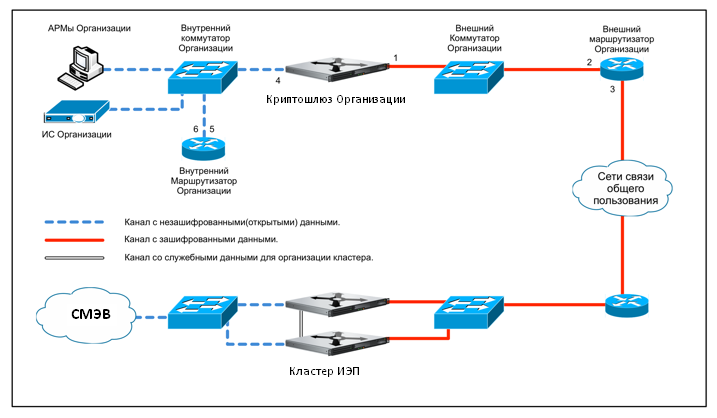 Рисунок 1 - Адресация при использовании одиночного решения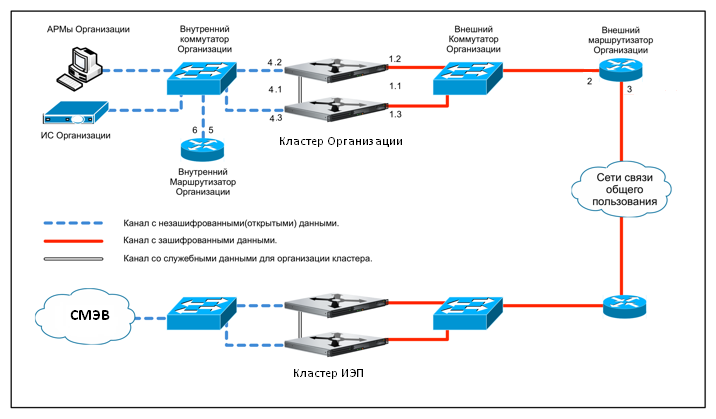 Рисунок 2 - Адресация при использовании кластерного решенияЛист регистрации измененийАббревиатураНаименованиеVPNВиртуальная частная сеть (Virtual Private Network)NATПреобразование сетевых адресов (Network Address Translation)АСАвтоматизированная системаАПКШАппаратно-программный комплекс шифрованияБДБаза данныхИОПроект "Информационное общество"ЗСПДЗащищенная сеть передачи данныхКЦОДКоллективный центр обработки данныхНПРОДНациональная платформа распределенной обработки данныхНСИНормативно-справочная информацияОСОперационная системаПАКПрограммно-аппаратный комплексПОПрограммное обеспечениеСЗИСредства защиты информацииТЗТехническое заданиеТПТехнический проектФСБФедеральная служба безопасностиФЦОДФедеральный центр обработки данныхФСТЭКФедеральная служба по техническому и экспортному контролюЦУСЦентр управления сетьюЭПЭлектронная подпись№ п/пКоличество серверов, АРМ и терминалов в защищаемом сегментеРекомендуемая номенклатура решений АО «ИнфоТеКС»1до 6000ViPNet Coordinator HW50002до 5000ViPNet Coordinator HW20003до 1000ViPNet Coordinator HW1000 С/ HW1000 D4до 500ViPNet Coordinator HW10005до 10ViPNet Coordinator HW100 C6до 5ViPNet Coordinator HW50 A/ HW50 B№ п/пКоличество серверов, АРМ и терминалов в защищаемом сегментеРекомендуемая номенклатура решений ООО «Код безопасности»1до 3000Континент 3.9 IPC-3000F/ IPC-3000NF2/            IPC-R30002до 1500Континент 3.9 IPC-R10003до 1000Континент 3.9 IPC-1000F/ IPC-1000NF24до 500Континент 3.9 IPC-R8005до 150Континент 3.9 IPC-R5506до 100Континент 3.9 IPC-100/ IPC-R3007до 50Континент 3.9 IPC-R508до 5Континент 3.9 IPC-10/ IPC-R10№ п/пКоличество серверов, АРМ и терминалов в защищаемом сегментеРекомендуемая номенклатура решений ООО «С-Терра СиЭсПи»1более 1000С-Терра Шлюз 7000/ 80002до 1000С-Терра Шлюз 30003до 500С-Терра Шлюз 20004от 50 до 500С-Терра Шлюз 10005от 10 до 200С-Терра Шлюз 100№ п/пНеобходимая производительность шифрованияРекомендуемая номенклатура решений АО «ИнфоТеКС»1до 10000 Мбит/сViPNet Coordinator HW50002до 6600 Мбит/сViPNet Coordinator HW20003до 2500 Мбит/сViPNet Coordinator HW1000 С/ HW1000 D4до 915 Мбит/сViPNet Coordinator HW10005до 175 Мбит/сViPNet Coordinator HW100 C6до 75 Мбит/сViPNet Coordinator HW50 A/ HW50 B№ п/пНеобходимая производительность шифрованияРекомендуемая номенклатура решений ООО «Код безопасности»1до 8000 Мбит/сКонтинент 3.9 IPC-R30002до 6400 Мбит/сКонтинент 3.9 IPC-3000F/ IPC-3000NF23до 5000 Мбит/сКонтинент 3.9 IPC-R10004до 4400 Мбит/сКонтинент 3.9 IPC-1000F/ IPC-1000NF25до 2500 Мбит/сКонтинент 3.9 IPC-R8006до 900 Мбит/сКонтинент 3.9 IPC-R5507до 500 Мбит/сКонтинент 3.9 IPC-R3008до 410 Мбит/сКонтинент 3.9 IPC-1009до 350 Мбит/сКонтинент 3.9 IPC-R5010до 200 Мбит/сКонтинент 3.9 IPC-R1011до 120 Мбит/сКонтинент 3.9 IPC-10№ п/пНеобходимая производительность шифрованияРекомендуемая номенклатура решений ООО «С-Терра СиЭсПи»1до 9290 Мбит/сС-Терра Шлюз 80002до 5710 Мбит/сС-Терра Шлюз 70003до 1510 Мбит/сС-Терра Шлюз 30004до 1060 Мбит/сС-Терра Шлюз 20005до 405 Мбит/сС-Терра Шлюз 10006до 150 Мбит/сС-Терра Шлюз 100ОборудованиеПротоколПортПримечаниеViPNetUDP55777Разрешить прохождение в обе стороныС-ТерраUDP500, 4500Разрешить прохождение в обе стороныАПКШ КонтинентUDP123, 161, 4433, 5100-5101, 5106-5107, 5109, 5557, 7500, 10000-10031Разрешить прохождение в обе стороныАПКШ КонтинентTCP22, 4431, 4444-4446, 5100-5101, 5103, 5109, 7500Разрешить прохождение в обе стороныОборудованиеПротоколПортПримечаниеViPNetUDP55777Разрешить прохождение в обе стороныС-ТерраUDP500, 4500Разрешить прохождение в обе стороныАПКШ КонтинентUDP123, 161, 4433, 5100-5101, 5106-5107, 5109, 5557, 7500, 10000-10031Разрешить прохождение в обе стороныАПКШ КонтинентTCP22, 4431, 4444-4446, 5100-5101, 5103, 5109, 7500Разрешить прохождение в обе стороныНаименование УчастникаНаименование УчастникаСтатусСтатусФедеральныйФедеральныйФедеральныйФедеральныйФедеральныйРегиональныйРегиональныйРегиональныйРегиональныйРегиональныйРегиональныйСтатусСтатусПочтовый адресПочтовый адресЮр. АдресЮр. АдресПотребность в услугах ЭППотребность в услугах ЭППеречислить цели подключения к ЦОДПеречислить цели подключения к ЦОДПеречислить цели подключения к ЦОДПеречислить цели подключения к ЦОДПеречислить цели подключения к ЦОДПеречислить цели подключения к ЦОДПеречислить цели подключения к ЦОДПеречислить цели подключения к ЦОДПеречислить цели подключения к ЦОДПеречислить цели подключения к ЦОДПеречислить цели подключения к ЦОДКонтактные данныеКонтактные данныеРабочий телефонРабочий телефонРабочий телефонМобильный телефонМобильный телефонМобильный телефонМобильный телефонЕ-mailЕ-mailЕ-mailЕ-mailАдм. лицо, ответственное за подключениеАдм. лицо, ответственное за подключениеФИОСетевой инженерСетевой инженерФИОЛицо, ответственное за ИБЛицо, ответственное за ИБФИООбъект подключенияОбъект подключенияАдресАдресАдресЭтажЭтажЭтажЭтажПомещениеПомещениеПомещениеПомещениеОбъект подключенияОбъект подключенияНаличие подключенияНаличие подключенияИнтернетИнтернетИнтернетIP/MPLS  сетьПАО «Ростелеком»IP/MPLS  сетьПАО «Ростелеком»IP/MPLS  сетьПАО «Ростелеком»IP/MPLS  сетьПАО «Ростелеком»ОтсутствуетОтсутствуетОтсутствуетОтсутствуетНаличие подключенияНаличие подключенияПредпочтительный вариант подключенияПредпочтительный вариант подключенияПредпочтительная типовая схема подключения согласно рисунку 1 или 2Предпочтительная типовая схема подключения согласно рисунку 1 или 211111222222Предпочтительная типовая схема подключения согласно рисунку 1 или 2Предпочтительная типовая схема подключения согласно рисунку 1 или 2Параметры имеющегося оборудованияПараметры имеющегося оборудованияТипТипТипИнтерфейсИнтерфейсИнтерфейсИнтерфейсПараметрыПараметрыПараметрыПараметрыКоммутатор EthernetКоммутатор EthernetГраничный маршрутизатор ЛВСГраничный маршрутизатор ЛВСНаличие и тип имеющегося для подключения оборудования ViPNetНаличие и тип имеющегося для подключения оборудования ViPNetHW1000HW1000HW100AHW100AHW100AHW100BHW100BHW100BHW100CHW100CHW100CНаличие и тип имеющегося для подключения оборудования ViPNetНаличие и тип имеющегося для подключения оборудования ViPNetКол-во оборудования ViPNet используемого конкретно для подключения к ИЭП ПАО «Ростелеком»Кол-во оборудования ViPNet используемого конкретно для подключения к ИЭП ПАО «Ростелеком»Потребность в закупке оборудования ViPNet через ПАО «Ростелеком»Потребность в закупке оборудования ViPNet через ПАО «Ростелеком»Наличие и тип имеющегося для подключения оборудования АПКШ КонтинентНаличие и тип имеющегося для подключения оборудования АПКШ КонтинентIPS 3000IPS 1000IPS 1000IPS 1000IPS 100IPS 100IPS 25IPS 25IPS 25IPS 25IPS 10Наличие и тип имеющегося для подключения оборудования АПКШ КонтинентНаличие и тип имеющегося для подключения оборудования АПКШ КонтинентКол-во оборудования АПКШ Континент используемого конкретно для подключения к ИЭП ПАО «Ростелеком»Кол-во оборудования АПКШ Континент используемого конкретно для подключения к ИЭП ПАО «Ростелеком»Потребность в закупке оборудования АПКШ Континент через ПАО «Ростелеком»Потребность в закупке оборудования АПКШ Континент через ПАО «Ростелеком»Наличие и тип имеющегося для подключения оборудования С-ТерраНаличие и тип имеющегося для подключения оборудования С-ТерраGATE7000\GATE 3000GATE 1000VGATE 1000VGATE 1000VGATE 100VGATE 100VGATE 100GATE 100GATE 100GATE 100BGATE 100BНаличие и тип имеющегося для подключения оборудования С-ТерраНаличие и тип имеющегося для подключения оборудования С-ТерраКол-во оборудования С-Терра используемого конкретно для подключения к ИЭП ПАО «Ростелеком»Кол-во оборудования С-Терра используемого конкретно для подключения к ИЭП ПАО «Ростелеком»Потребность в закупке оборудования С-Терра через ПАО «Ростелеком»Потребность в закупке оборудования С-Терра через ПАО «Ростелеком»Лицензионные номераЛицензионные номераЗаводской номерЗаводской номер№IP адрес/маскаНазначение11.11.21.3IP внеш./маскаIP-адрес и маска сети внешнего интерфейса криптошлюза. Может быть как из частного, так и из публичного адресного пространства.В случае отказоустойчивого кластера должны быть выделены 3 адреса одной подсети.В случае подключения через IP/MPLS-сеть ПАО «Ростелеком» данные адреса не указываются.2IP gw внеш.Адрес шлюза по умолчанию в сети, в которую включается внешний интерфейс криптошлюза.В случае подключения через IP/MPLS-сеть ПАО «Ростелеком» данные адреса не указываются.3IP fw (NAT)Публичный Интернет адрес NAT-трансляции, через который осуществляется доступ к внешнему интерфейсу криптошлюза.Указывается в случае использования частного адреса на внешнем интерфейсе криптошлюза при подключении через сеть Интернет.44.14.24.3IP внут./маскаАдрес и маска сети внутреннего интерфейса криптошлюза. В случае отказоустойчивого кластера должны быть выделены 3 адреса одной подсети. IP внеш. и IP внут. обязательно должны принадлежать разным подсетям.5IP gw внут.Адрес шлюза для доступа к внутренним ресурсам ведомства.Указывается в случае нахождения ресурсов ведомства и внутреннего интерфейса криптошлюза в разных сетях. 6IP сер.Адрес(а) сервера(ов) Организации, которые будут взаимодействовать через ЗСПД, либо адрес устройства NAT, через который осуществляется взаимодействие АРМов и серверов ЦОД.Изм.Номера листов (страниц)Номера листов (страниц)Номера листов (страниц)Номера листов (страниц)Всеголистов(страниц)в докум.№докум.Входящий№ сопрово-дительногодокументаи датаПодписьДатаИзм.изменён-ныхзаменен-ныхновыхизъятыхВсеголистов(страниц)в докум.№докум.Входящий№ сопрово-дительногодокументаи датаПодписьДата